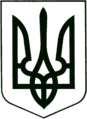 УКРАЇНА
МОГИЛІВ-ПОДІЛЬСЬКА МІСЬКА РАДА
ВІННИЦЬКОЇ ОБЛАСТІВИКОНАВЧИЙ КОМІТЕТ                                                           РІШЕННЯ №184Від 26 липня 2024 року                                              м. Могилів-ПодільськийПро звіт дільничних офіцерів поліції  Могилів-Подільського районного відділу поліції Головного управління національної поліції у Вінницькій області Йосипенка Вадима, Дроганчука Віталія, Гримбовської Оксани, Фазан Юлії, Гітлана Володимира за І півріччя 2024 рокуКеруючись статтею 26 Закону України «Про місцеве самоврядування в Україні», заслухавши звіт дільничних офіцерів поліції Могилів-Подільської міської територіальної громади та розглянувши подані матеріали до нього щодо забезпечення законності та правопорядку на території населених пунктів громади, - виконавчий комітет міської ради ВИРІШИВ: 1. Звіт дільничних офіцерів поліції Могилів-Подільського районного відділу поліції Головного управління національної поліції у Вінницькій області Йосипенка Вадима, Дроганчука Віталія, Гримбовської Оксани, Фазан Юлії, Гітлана Володимира про забезпечення законності та правопорядку на території населених пунктів Могилів-Подільської міської територіальної громади за І півріччя 2024 року взяти до відома.2. Рекомендувати дільничним офіцерам поліції: 2.1. Продовжити забезпечення ефективного реагування на заяви, звернення громадян, установ та підприємств, вживання заходів на підвищення  результативності роботи по їх вирішенню.                                                             2.2. Проводити профілактичну роботу з учнями загальноосвітніх закладів та молоддю населених пунктів громади, внутрішньо переміщеними особами, сім’ями, які опинились у складних життєвих обставинах. 3. Контроль за виконанням даного рішення покласти на першого заступника міського голови Безмещука П.О.      Міський голова                                                         Геннадій ГЛУХМАНЮК